25　宝葫芦的秘密【教学目标】1.知识与能力  (1)正确认读本课“妖、矩”等生字,规范书写“介、绍”等生字。 (2)能正确、有感情地朗读课文,概括课文的主要内容。2.过程与方法在精彩片段赏析中,揣摩人物的心情及心理的变化。3.情感与价值 培养学生感受阅读的快乐,养成良好的读书习惯。【教学重点】阅读故事梗概,赏析精彩片段,激发阅读的兴趣。【教学难点】在赏析精彩片段中,揣摩人物心情及心理的变化。【教学准备】学生:完成预习;搜集作者的资料,课上与同学交流。教师:1.查看学生预习情况,了解学情。2.准备多媒体课件。【课时安排】2课时第一课时第二课时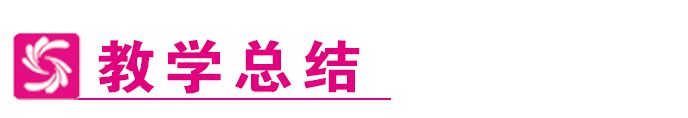 【板书设计】宝葫芦的秘密王葆——【教学反思】[成功之处]　本节课,我致力于紧扣文本主题,调动学生情绪,激发了学生阅读的兴趣,想要立刻走进文本去看一看王葆和宝葫芦之间到底发生了什么故事呢。提起了阅读兴趣,最终达到推荐的目的,整堂课气氛比较活跃,学生参与高度。[不足之处]　在本课教学中,还存在着许多问题与不足,如学生的语言表达不够准确时,没有规范完善;没有做到“细心”观察学生,不能对学生进行恰当的激励性评价;课堂中对朗读的指导不够深入,学生读得不到位;学生在编故事时没有画面感,情节性不强等等。在今后的语文教学中,我会更加努力。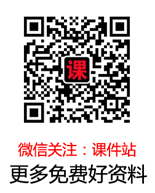 教学过程教师批注一、激情谈话,引入新课1.观看《宝葫芦的秘密》动画片中一段视频。激发学生兴趣。师:其实这部动画片是由一部长篇童话故事改编而成的。你们知道这个故事的名字吗?生:《宝葫芦的秘密》。这节课我们就来学习《宝葫芦的秘密》。2.你了解作者吗?谁能来介绍一下?课件出示张天翼的相关资料。二、初读课文,整体感知。1.自由读课文,你读懂了什么?感受到了什么?要求:读准字音,读通句子, 画出不懂的词语。2.交流感受。三、识字学词,扫清障碍1.课件出示:介绍、妖怪、规矩、溜开、向日葵、瘦小、罢了2.开火车式认读词语。3.指导书写。“绍”字“召”的“刀”取斜势,“口”形扁,呈倒梯形。“乖”字撇短横长,竖为悬针竖,两侧对称。“溜”字左窄右宽,“氵”要成弧形排列。“葵”字“艹”扁而略宽,下部横撇、捺舒展到位。四、再读课文,理清思路1.再读课文。这些生字新词回到课文中,你还认识吗?用自己喜欢的方式读课文。2.合作读课文。这篇课文比较长,几位同学分段读给大家听,要求正确、流利、有感情。3.想象画面,给文章分段。这篇课文是按照什么顺序写的?生:是按照事情发展的顺序写的。师:这篇文章的主人公是谁?讲了一个什么故事?(他叫王葆,和我们一样是少先队员。　小时候,他奶奶就给他讲宝葫芦的故事,宝葫芦能让人的愿望成真,所以王葆也想拥有一个宝葫芦的有趣故事。)请你按照文章的写作顺序给文章分段。4. 反馈交流。生汇报:第一段(1~4):自“我”介绍,“我”要讲的是“我”和宝葫芦的故事。第二段(5~19):奶奶给“我”讲宝葫芦的故事。第三段(20、21):“我”也想有一个宝葫芦,它能满足“我”的愿望。宝葫芦究竟是个怎样的宝贝?生自由汇报:你要什么,它就能给你什么。如果你也有这样一个宝葫芦,你会要什么?生自由汇报。5.课堂小结。这么神奇的宝葫芦,难怪王葆想拥有,那么下节课我们再看看作者是怎样描写王葆的心理变化的。五、布置作业有感情地朗读课文。教学过程教师批注一、 复习导入 同学们,上节课我们学习了《宝葫芦的秘密》这篇课文,这是一个什么样的宝葫芦?这篇课文写了一个什么样的故事?(生汇报。)这节课,我们将继续学习这篇课文。二、 精读课文 (一)学习第一部分。1.自由读第一部分,你都读懂了什么?生自由汇报:我知道了王葆是一个平平常常的普通人,他是一个少先队员,很爱听故事。2.指名读课文。(二)学习第二部分。1.思考:王葆是如何知道宝葫芦的?生答:是奶奶讲给他听的。课件出示:“那是我奶奶讲给我听的。奶奶每逢要求我干什么,她就得给我讲个故事。这是我们的规矩。”2.自由读第二部分。思考:文中列举了哪些情况下,奶奶给王葆讲故事?　　生:洗脚的时候、剪脚指甲的时候……3.奶奶给王葆讲了哪些故事?课件出示相关句子。生汇报:张三劈面撞见了一位神仙,得了一个宝葫芦;李四出去远足旅行,一游游到了龙宫,得到了一个宝葫芦;王五是个好孩子,肯让奶奶给他换衣服,得到了一个宝葫芦;赵六掘地掘出来一个宝葫芦。师:王葆为什么想得到一个宝葫芦?生自由汇报:因为奶奶讲的故事中,得到宝葫芦的人都过上了好日子,要什么就有什么,所以王葆也想要一个宝葫芦。学习第三部分。1.思考:王葆长大了,对宝葫芦的渴望有没有减少?生:没有。2.课文是怎样说明的?生自由汇报:王葆不知道怎样列式子的时候,还有和同学比赛种向日葵,自己的向日葵长得又瘦又长的时候,和科学小组的同学闹翻的时候,他特别渴望得到宝葫芦。三、小结 你们知道吗?后来呀,他真的得到了一个宝葫芦,你们想知道发生了什么故事吗?《宝葫芦的秘密》这一奇思妙想的故事,折射出中国人的幽默和智慧,值得我们每一个人放进书架,珍藏一生。课后希望你们读一读这本书,领略这位童话大师的风采。四、布置作业奶奶给王葆讲了那么多的故事,选其中一个,根据已有的内容创编故事。